بناء مقطـــــع تعلمـــــــــــيوضعية انطلاقيهبعد انطلاق عائلتك في رحلة إلي القرية لزيارة أقاربك بمناسبة عيد الأضحى المبارك. طلب منك أبوك تذكيره بأن يملأ تمامًا ، خزان السيارة بالبنزين في المحطة اللاحقة  و إعطائه عدد اللترات التي يجب إضافتها ، أنت تعرف بأن سعة الخزان الكلية  L50  بينما يشير عدَّاد البنزين إلى وجود  L15.5 فيه .كيف يمكنك مساعدته ؟ حتى تصل العائلة إلى القرية. عليها قطع مسافة Km580   ، وساعات بعد بداية  الرحلة أخذتم  فترة استراحة للغذاء و أداء الصلاة في موقف للسيارات يقع مباشرة بعد مفترق طرق مزوَّد بلوحة إعلان يُقرأ فيها بُعد القرية هو  Km220 .و حتى تتمكن من تحديد ساعة الوصول فكرت في تعيين المسافة المجتازة . كيف يمكنك تعيينها و حسابها ؟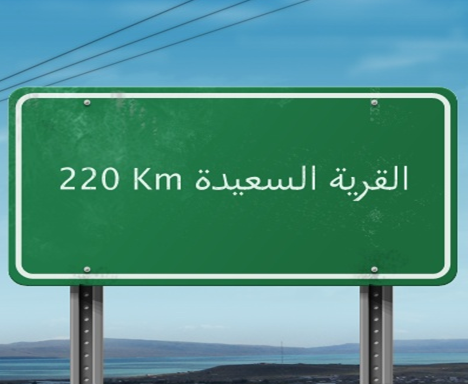 حتي تعيّن وقت وصولكم الى القرية أبلغك أبوك بأنه ينوي مواصلة الرحلة بسرعة متوسطة قدرها  Km/h80 .  كيف يمكنك التعبير عن المدة الزمنية اللازمة لاجتياز مسافة Km220 الباقية ؟ أعط المجهول على شكل عدد عشري ثم المدَّة الزمنية بوحدة الدقيقة (mn)  .وضعيات تعلمية بسيطةوضعية تقويم النشاط  4 ص 169المشكلة 1  (بتصرف )مجموعُ عُمرَي أب و ابنه 56 سنة .عمر الأب أكبر من عمر الابن بــــ  30 سنة .بعد قراءة النص بتمعن و فهمه جيداً ، أجب عن الأسئلة التالية :ماهي المقادير المجهولة في النص ؟ ماهي المعلومات التي تساعدك في هذا النص لحل هذه المشكلة ؟ نسمي  aعمر الابن و b عمر الأب . باستعمال المجهولين  a و b .ترجم الجملة الأولى في النص الى معادلة .ترجم الجملة الثانية في النص الى معادلة .أكتب معادلة تسمح لك بحساب عمر الابن .حل المعادلة التي تسمح لك بحساب عمر الابن و المعادلة التي تسمح لك بحساب عمر الأب .أعط حلاً للمشكلة بجملة لغوية .رقمالوضعيةالموارد المستهدفةنــص الوضعيـــــــــــــــــــــــــــــة123إتمام مساويات من الشكل:a + .=ba - .=b. - a =ba × .=bتطبيق قاعدة حرفية في وضعيات بسيطةإنتاج عبارة حرفية بسيطةإتمام مساويات من الشكل:a +  = b - a = ba -  = b × a = bتطبيق قاعدة حرفية في وضعيات بسيطةإنتاج عبارة حرفية بسيطةالنشاط 1 ص 141ما هو العدد الذي نضيفه إلى 12 للحصول على 25 ؟أحسب العدد المجهول  في المساواة     +15 = 20اشترى عبد الله كرسيا سعرهDA  900 و طاولة سعرها أكبر من سعر الكرسي بــ  DA120  .مثل هذه الوضعية بمخطط .أحسب المبلغ الذي دفعة عبد الله للتاجــر .النشاط 2 ص 141ما هو العدد الذي إذا طرحنا منه 9 تحصلنا على 17 ؟أحسب العدد المجهول   بحيث    - 3.7 = 10اشترى مصطفى شريط فيديو و قرصا مضغوطا         ثمن شريط الفيديو أكبر من ثمن القرص المضغوط بـــ DA150مثل هذه الوضعية بمخطط.ثمن شريط الفيديو هو DA250. أحسب ثمن القرص المضغوط نشاط  مقترحما هو العدد الذي  إذا طرحناه من 15 تحصلنا على 6.أحسب العدد المجهول    في المساواة 20 -   = 3,7لدى خالد 800 DA، اشترى بعض الحاجيات من السوق فبقي         معه 220DA .مثل هذه الوضعية بمخطط .ما هو  ثمن الحاجيات التي  اشتراها خالد  ؟النشاط 3 ص 141ما هو العدد الذي ضعفه يساوي 3.6 ؟أحسب العدد المجهول    بحيث  × 3 = 7.5لملء زجاجة سعتهاL 1 سكبت نبيلة 5 مرات محتوى كأس من الماء في هذه الزجاجة .أحسب سعة هذا الكأس . نشاط  مقترحيُحدد المحيط P  للمضلع المقابل بحساب مجموع أطوال أضلاعه حيث : Cm ( 2+3+2.5+4 )  P= Cm                    11.5 P=                           Cm4 	 Cm2 Cm      2.5 		Cm3 بنفس الطريقة تستطيع تحديد المحيط P للمعين  المقابل و يمكن أيضا استعمال القانون حرفي   : C          ×P= 4   Cm                  2.7 C=حيث الحرف C يمثل طول ضلع المعيَّن و P محيطه .تحسب المحيط بتعويض الحرف C بطول ضلع المعيَّن و تجد :2.7 ×P= 4أي :P= 10.8 Cm                           أنقل على ورقة بيضاء الجدول المقابل ثم أكمله :        الأطوال المعطاة بوحدة Cm .أكتب القانون الحرفي الذي يسمح بحساب مساحة المستطيل S          ثم استعمله لتحديدها في كل حالة من الحالات التالية :  	 Lنشاط  مقترح أعطى عمر  200 DA لابنه كريم لشراء بعض اللوازم المنزلية:اشترى كريم ثلاثة أكياس من الحليب بمبلغ  75 DA وأربع خبزاتبمبلغ 8,50 DA للخبزة الواحدة  و  من القهوة بـ 260 DA للكيلوغرام الواحد.أجرينا الحسابات التالية:على ماذا تدلّ كل من النتائج ،،،،؟التمرين 11 ص 147(بتصرف ) أكتب القانون الحرفي لكل من الجمل اللغوية التالية :ما هو العدد الذي إذا أضفنا إليه 9 تحصلنا على 15  ؟ما هو العدد الذي إذا طرحناه من 12 تحصلنا على 3 ؟     ج- ما هو العدد الذي إذا ضربناه في 13 كانت النتيجة 65 ؟نشاط  مقترحنسمي x ثمن  قارورة  من الماء المعدني.نعلم أن  :     أتمم النص التالي بالأعداد الملائمة :اشترت مليكة ........... قارورات من الماء المعدني فأعطت للتاجر..........قطع نقدية بقيمة 10 DA لكل قطعة فقال لها التاجر: ينقصك..................نشاط  مقترح إليك الشكل التخطيطي التالي علما أن محيطهCm  21= P                                                               Cm6Cm                                         4 Cm                                               5 أعط القانون الحرفي لحساب طول الضلعين المجهولين .أحسب طول كل ضلع منهما .